Р А С П О Р Я Ж Е Н И Еот 13.07.2022   № 1540-рг. МайкопОб отмене режима функционирования «Чрезвычайная ситуация»В соответствии с п. 26 постановления Правительства Российской Федерации от 30.12.2003 № 794 «О единой государственной системе предупреждения и ликвидации чрезвычайных ситуаций», в связи со стабилизацией метеорологической обстановки:1. Отменить с 18:00 13.07.2022 режим функционирования «Чрезвычайная ситуация» для органов управления и сил звена территориальной подсистемы Республики Адыгея единой государственной системы предупреждения и ликвидации чрезвычайных ситуаций муниципального образования «Город Майкоп», введенный распоряжением Администрации муниципального образования «Город Майкоп» от 12.07.2022 № 1523-р «О введении режима функционирования «Чрезвычайная ситуация».2. Руководителю отдела пресс-службы Администрации муниципального образования «Город Майкоп» (Гусева Н.Н.) информировать население через средства массовой информации об отмене режима функционирования «Чрезвычайная ситуация».3. Признать утратившим силу распоряжение Администрации муниципального образования «Город Майкоп» от 12.07.2022 № 1523-р «О введении режима функционирования «Чрезвычайная ситуация».4. Опубликовать настоящее распоряжение в газете «Майкопские новости» и разместить на официальном сайте Администрации муниципального образования «Город Майкоп».5. Настоящее распоряжение вступает в силу со дня его подписания и распространяет свое действие на правоотношения, возникающие с 18:00 13.07.2022.Глава муниципального образования«Город Майкоп»							       Г.А. Митрофанов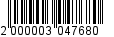 Администрация муниципального образования «Город Майкоп»Республики Адыгея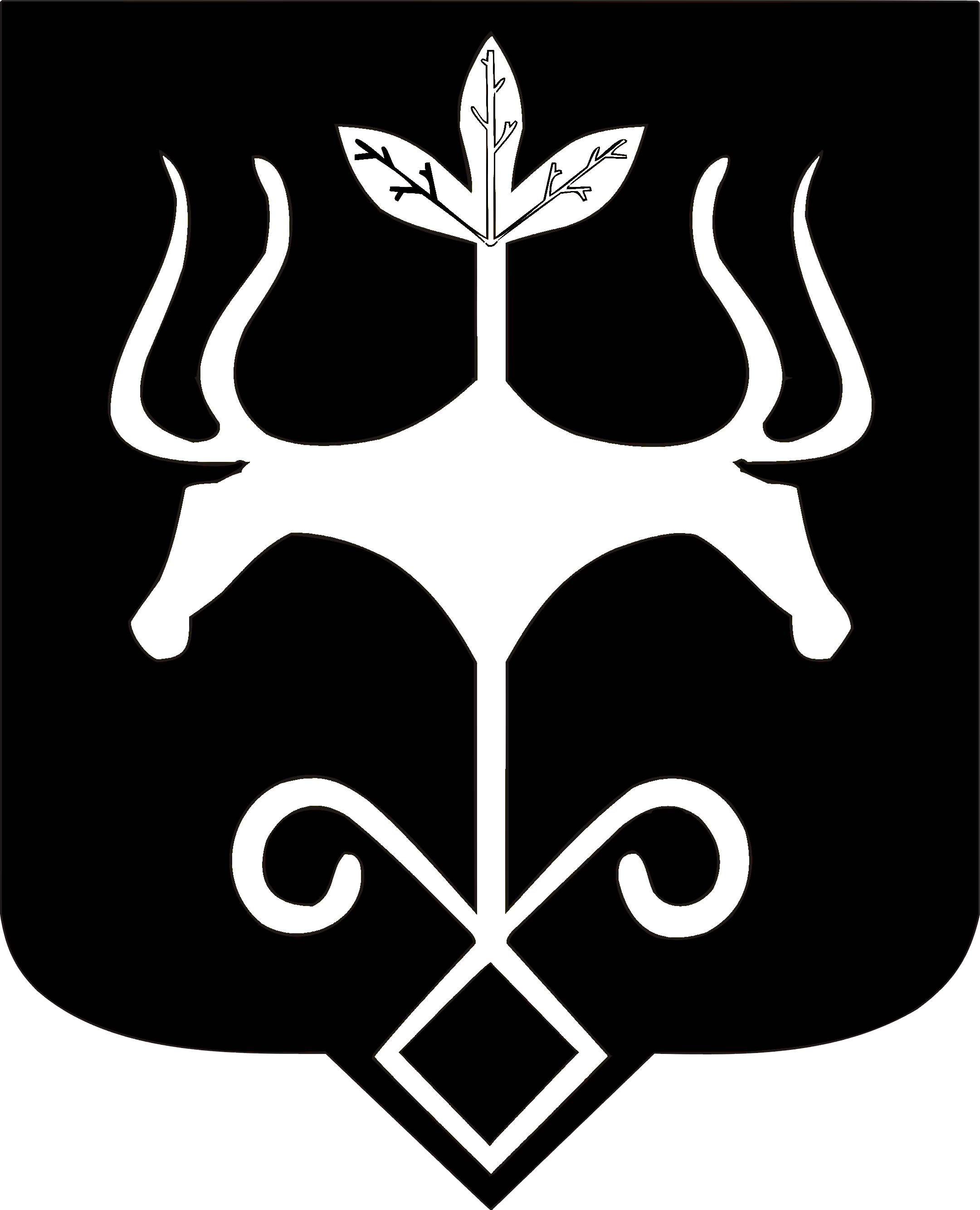 Адыгэ Республикэммуниципальнэ образованиеу«КъалэуМыекъуапэ» и Администрацие